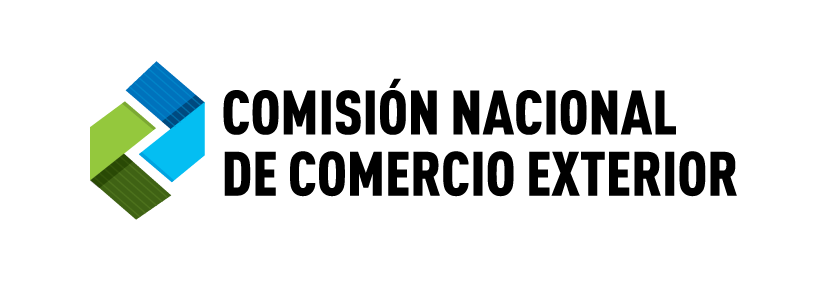 COMISIÓN NACIONAL DE COMERCIO EXTERIORCUESTIONARIO PARA EL PRODUCTORINVESTIGACIÓN DE DAÑO A LA INDUSTRIA NACIONAL POR PRESUNTO DUMPING EN LA EXPORTACIÓN HACIA LA REPÚBLICA ARGENTINA DE CIERTOS TUBOS DE ACERO ORIGINARIOS DE LA REPÚBLICA POPULAR CHINA.Expediente CNCE Nº 152/16(SSCE S01:0481422/2016) Nota: Para cualquier consulta concerniente al presente cuestionario o relacionada con la investigación, contáctese con los siguientes miembros del staff de la Comisión(Fax: 54-11-4348-1735/1711)JOAQUIN MARSETTI, abogado (teléfono: 54-11-4348-1767; e-mail: joaquin.marsetti@cnce.gov.ar).Para temas relacionados con aspectos formales y de procedimiento.BÁRBARA PRA, (teléfono: 54-11-4348-1725 ; e-mail: barbara.pra @cnce.gov.ar)Para temas relacionados con información económica.SERGIO LONGO, ingeniero (teléfono:54-11-4348-1728; e-mail: sergio.longo@cnce.gov.ar)   Para temas relacionados con el producto.FERNANDO BASTA, contador público (teléfono: 54-11-4348-1723,  e-mail: fernando.basta@cnce.gov.ar)Para temas relacionados con información financiera, contable y de costos.a. ANTECEDENTESA solicitud de SIDERCA S.A.I.C, SIAT S.A. y TUBHIER S.A. el 6 de diciembre de 2016 la Secretaría de Comercio dispuso, mediante Resolución Nº 429 - E/2016 publicada en el Boletín Oficial el 7/12/2016, la apertura de la investigación por dumping en importaciones de “tubos de acero de los tipos utilizados en oleoductos o gasoductos, soldados o sin soldadura (sin costura), de diámetro exterior inferior o igual a CUATROCIENTOS SEIS COMA CUATRO MILÍMETROS (406,4 mm) y espesor inferior o igual a DOCE COMA SIETE MILÍMETROS (12,7 mm), fabricados según normas API 5L/ISO 3183 o similares de otras normas, excepto los de acero inoxidable, originarias de la REPÚBLICA POPULAR CHINA En virtud de lo dispuesto por la legislación vigente, la CNCE remite el presente cuestionario a los fines de recabar información relevante para la investigación referida (art. 16 del Decreto Nº 1393/08).b. FUNCIONES DE LA CNCELa CNCE es un organismo desconcentrado que funciona en el ámbito del Ministerio de Producción. Su misión principal es conducir las investigaciones y el análisis del daño a la producción nacional, como consecuencia de las importaciones realizadas en las condiciones de competencia desleal definidas por el Artículo VI del Acuerdo General sobre Aranceles Aduaneros y Comercio (GATT), en el marco de las leyes y normas reglamentarias que regulan su aplicación en la REPÚBLICA ARGENTINA y actuar como autoridad de aplicación de la legislación específica o como órgano asesor de ese Ministerio.El Acuerdo Relativo a  del Artículo VI del Acuerdo General sobre Aranceles Aduaneros y Comercio de 1994 establece las normas para la aplicación de los derechos antidumping. Este Acuerdo fue ratificado por el Congreso Nacional por º 24.425. Su aplicación es pertinente en situaciones de comercio desleal, cuando un producto se introduce en el mercado nacional a un precio inferior al valor normal de un producto similar destinado al consumo en el país de origen o de exportación, en el curso de operaciones comerciales normales. En estos casos, en oportunidad de evaluarse la adopción de derechos antidumping,  debe investigar si, por causa de estas importaciones con dumping, la producción nacional ha sido dañada.El informe de la CNCE es un elemento importante en la decisión que luego adopta el Ministro de Producción.En caso de estar interesado en disponer de copia de la legislación aplicable, se ruega solicitarla a la CNCE o consultarla directamente a través de INTERNET a la dirección: www.cnce.gov.ar.c. INFORMACION GENERAL E INSTRUCCIONESc.1. Términos utilizados en el cuestionario.c.1.1.	Producto: el producto considerado es Tubos de acero de los tipos utilizados en oleoductos o gasoductos, soldados o sin soldadura (sin costura), de diámetro exterior inferior o igual a 406,4 mm y espesor inferior o igual a 12,7 mm, fabricados según normas API 5L/ISO 3183 o similares de otras normas, excepto los de acero inoxidable que en adelante será denominado genéricamente como TUBOS DE ACERO. c.1.2.Productos investigados (Importaciones sujetas a investigación, Importaciones investigadas): Es el producto considerado originario de la República Popular China.c.1.3.	El origen investigado es: República Popular China que en adelante será denominado indistintamente como China. c.1.4.Importaciones no sujetas a investigación: Es el producto considerado originario de otros países distintos a China.c.1.5.	Productos Nacionales: Son los productos considerados producidos en la República Argentina.c.2. Período de información solicitada: El período tomado en cuenta para el análisis del daño se extiende desde el 01/01/2013 hasta el 30/11/2016.De no disponer de información completa para algún período, provea la información disponible, señale el período que ésta abarca y efectúe una estimación, especificando la metodología empleada. Además, no deberá dejar casilleros vacíos al momento de proporcionar información. Por ejemplo, si un producto dejó de fabricarse a partir de 2015, los casilleros correspondientes a los períodos subsiguientes deberán cruzarse con una línea.c.3.	La información suministrada en este cuestionario deberá estar sustentada por la documentación pertinente, quedando sujeta a verificación por parte de la CNCE. Para facilitar dicha verificación, se solicita se conserven los papeles de trabajo y demás documentos utilizados en la preparación de este cuestionario. Asimismo, guarde una copia del mismo, para que sirva de referencia en caso que el staff de la CNCE lo contacte por alguna pregunta durante el curso de la investigación.c.4. Confidencialidad de  momento de remitir este cuestionario a , podrá requerirse el tratamiento confidencial para la información que se considere de tal carácter, individualizándola claramente mediante la leyenda “CONFIDENCIAL” en el ángulo superior derecho de cada página, justificando la necesidad del mencionado tratamiento y suministrando un resumen público de dicha información, conforme lo prescripto por la legislación vigente.Para obtener información más detallada respecto de la información que podría revestir tal carácter, así como de los respectivos resúmenes públicos se sugiere consultar al abogado asignado a la investigación o a las siguientes direcciones: http://www.cnce.gov.ar/2/60/61 y http://www.cnce.gov.ar/2/60/63#En el supuesto que se cumplimenten los recaudos descritos, la CNCE podrá conferir el tratamiento confidencial solicitado. El mismo alcanzará a los datos presentados con tal carácter y no a las cifras aproximadas que pudieran obtenerse a partir de análisis o suposiciones efectuados por las partes.Adicionalmente, se deja constancia que esta Comisión se reserva el derecho de efectuar con carácter público en sus informes y/o determinaciones, consideraciones cualitativas respecto de las comparaciones entre variables a las que se les hubiere conferido tratamiento confidencial. Asimismo, podrá consignar con carácter público los datos agregados de las variables confidenciales, salvaguardando la información de cada una de las empresas que revista dicho carácter.c.5.	Si su empresa está vinculada (es filial, controlante, etc.) con otra/s empresa/s productora/s del producto nacional, deberá presentar un cuestionario adicional por cada una de dichas empresas, indicando el tipo de relación existente. En caso de que la información de dos o más empresas esté consolidada y disponible para su verificación, se podrá responder en un solo cuestionario.c.6.	Conteste a cada una de las preguntas incluidas en el cuestionario y complete los cuadros correspondientes. En caso de no responder a un punto determinado, deberá cruzarse el espacio destinado a tal efecto.  Si cierta información no está disponible en sus registros según lo solicitado, confeccione estimaciones, indicando los datos así obtenidos con un supraíndice “e” (por ejemplo: $120e). Indique además la metodología de estimación utilizada.c.7.	Cualquier comentario y explicación adicional podrá ser proporcionado en el espacio otorgado o en hojas separadas.c.8.	Cada hoja del cuestionario debidamente contestado, así como toda otra información que se anexe al mismo, deberá llevar la firma en original del responsable o representante legal de la empresa y la respectiva aclaración o sello. En tal sentido, en caso de no haberlo realizado anteriormente, deberá acompañar la documentación que acredite el carácter invocado por el firmante del Cuestionario, en copia simple y firmada en cada una de las hojas por el representante legal o apoderado.c.9.	Se solicita que se presente este Cuestionario a través de soportes magnéticos. No se deberá modificar la estructura de los formularios (se pueden agregar renglones pero no redefinir las preguntas, como tampoco agregar columnas a los cuadros del anexo). La mencionada presentación en soporte magnético no exime de la presentación impresa del cuestionario debidamente firmado en cada uno de sus folios.c.10. Idioma de la información. Cuando la información se acompañe en idioma extranjero, deberá adjuntarse su respectiva traducción efectuada por traductor público nacional matriculado, y legalizada por el colegio correspondiente, conforme lo establecido por el artículo 28 del régimen de Procedimientos Administrativos -Ley N° 19.549, Decreto Reglamentario N° 1759/72, Texto ordenado por Decreto N° 1883/91-.c.11. Domicilio constituido: Quienes se acrediten como partes interesadas en la presente investigación deberán constituir domicilio especial en la Ciudad Autónoma de Buenos Aires, en los términos del artículo 19 del Decreto Nº 1759/72, reglamentario de la Ley de Procedimientos Administrativos.1. INFORMACIÓN GENERAL DE LA EMPRESA.1.1. Datos de la Empresa1.2. Nombre del responsable técnico en la elaboración de las respuestas al presente cuestionario:1.3. Describa el objeto social de su empresa, aclarando cuál es su actividad económica principal.1.4. Realice una síntesis de la estructura corporativa de su empresa, incluyendo casa matriz, subsidiarias y vinculadas que estén relacionadas con los productos considerados, tanto en el mercado doméstico como en el de exportación. En caso de haberse registrado cambios durante el período de información solicitado o de haberse decidido realizarlos en el futuro próximo, por favor infórmelos.1.5. Detallar los vínculos financieros o contractuales con cualquier otra empresa que estén relacionados con la producción, ventas, licencias, certificados, etc. de los productos considerados.En mi carácter de responsable legal de la firma cuyos datos se consignan en el presente cuestionario, declaro que toda la información que se suministra es completa y veraz. Asimismo, declaro conocer que la información que se consigna podrá ser verificada por parte del personal técnico de la CNCE, previo consentimiento de la empresa.En razón de lo expuesto, acompaño la documentación que acredita el carácter invocado.Firma ______________________Aclaración ______________________Cargo ______________________2. PRODUCTO2.1. ¿Es su empresa productora de tubos de acero?SI  		NO Si su respuesta es “NO”, devuelva el “Cuestionario para el Productor” desde la carátula hasta la presente hoja a la Comisión Nacional de Comercio Exterior. Si su respuesta es “SI”, continúe completando este cuestionario.	Firma:__________________2.2. ¿Produce su empresa más de un tipo de tubos de acero?	SI  	 	 NO  En caso de fabricar más de un tipo del producto, complete el Cuadro N° 1, detallando por orden de importancia los distintos tipos del producto considerado que fabrica, agrupados por líneas de productos, indicando para cada período su participación porcentual en el monto total de ventas del producto.En el mismo Cuadro señale las características físicas/químicas y técnicas distintivas de cada producto.En los productos en los que su respuesta sea negativa, cruce dicho cuadro con una línea.2.3. Realice una descripción física y técnica de los productos bajo análisis elaboradas por su empresa.En cualquier caso, resultaría útil que, de no haberlo hecho aún en el curso de la presente investigación, adjunte los folletos o manuales técnicos y listados de códigos de producción y facturación de los productos.2.4. Si los tubos de acero de producción nacional están sujetas a algún tipo de normas técnicas, de seguridad, de aseguramiento de la calidad (certificadas y no certificadas), licencias de fabricación o aprobaciones técnicas de sus clientes, detállelas en el siguiente cuadro, e informe cuáles son los beneficios para el usuario de aplicarlas y quiénes de sus demandantes exigen el cumplimiento de las mismas. Añada al cuadro todas las filas que necesite. 2.5. Describa su proceso productivo en forma detallada. Explique si su proceso productivo se realiza: a) en serie (“fabricación estándar”) o b) a pedido (“productos especiales”). 2.6. En la siguiente tabla, indique, por orden de importancia, los sectores usuarios y  los diversos usos de los productos nacionales. Explique, además, si existen diferentes usos para cada tipo/modelo. Adicionalmente especifique si para alguno de los usos existen productos sustitutos, aclarando cuáles son. Tenga presente que este punto se refiere a productos de fabricación nacional o importados distintos de los productos considerados.2.7. Realice a continuación una comparación (física, técnica, de calidad, de prestaciones) entre el producto investigado, el producto importado de orígenes no investigados y el producto nacional elaborado por su empresa.2.8. Indique si desde el punto de vista de la percepción del usuario existen diferencias (físicas, técnicas, de calidad, de prestaciones, etc.) entre el  producto investigado, el producto importado de orígenes no investigados y el producto nacional elaborado por su empresa. Señale cuáles son las más relevantes.3. MERCADO3.1. Identifique los canales de comercialización del mercado del producto considerado hasta llegar al usuario o consumidor final. A modo de ejemplo se adjunta un esquema base para ser completado o modificado (tanto incorporando como eliminando canales/niveles). Si fuera necesario, presente esquemas diferentes para su empresa, para los demás productores nacionales y para el producto importado. Estime la estructura porcentual sobre la facturación correspondiente a cada nivel para el último año completo.3.2. ¿A través de qué canales de distribución comercializa su empresa los productos considerados que elabora? Pondere la importancia de cada uno respecto a su facturación total.Si algún canal de los mencionados presenta características particulares, detállelo en la siguiente tabla:3.3. En el caso de que su empresa haya realizado o contratado ventas de los productos nacionales por medio de licitaciones y/o algún otro tipo de contratación similar durante el período de información solicitada, deberá indicar, diámetro en pulgadas, espesor, tipo de tubo, extremos, precio cotizado, condiciones de entrega y de pago ofrecidas en cada una de las mismas, el número de licitación, las empresas participantes y la/s adjudicataria/s. Si eventualmente la referida adjudicación es parte de una contratación mayor, indíquelo a continuación, proporcionando información relativa a toda la licitación.Indique si la adjudicación de la licitación se realizó sólo considerando el precio cotizado o si se tuvieron en cuenta otros factores. 3.4. Realice una breve síntesis de los cambios ocurridos en el mercado nacional del producto considerado durante el período de información solicitada, atendiendo a los siguientes puntos:3.4.1. Cambios en la composición y características de la demanda (factores que influyeron en dichos cambios; nuevos requerimientos técnicos, etc.): 3.4.2. Cambios en la oferta (nuevos participantes; formas de comercialización especiales – licitaciones –, etc.):3.4.3. Acontecimientos que modificaron la dinámica habitual del mercado:3.5. Señale qué impacto tuvo en el mercado local de los productos la disminución en los niveles de actividad industrial registrados en los primeros 10 meses de 2016 respecto del mismo período de 2015, y en particular en los siguientes indicadores:Producción industrial (Estimador Mensual Industrial): -4,9%Productos Metálicos Básicos (Estimador Mensual Industrial): -15,3%3.6. Comente su apreciación sobre el mercado mundial del producto considerado, informando todos o algunos de los siguientes aspectos:Si conoce alguna publicación que contenga información sobre este mercado o, particularmente, sobre cotizaciones internacionales, acompáñela o indique sus referencias bibliográficas:3.7.  Indique si en el mercado argentino del producto considerado existen regulaciones que afectan las decisiones de los compradores y/o la comparación de precios con el  producto importado. En caso afirmativo, descríbalo detalladamente, discriminando entre los distintos productos considerados de ser necesario.3.8. Estacionalidad3.8.1. En el mercado argentino del producto considerado, ¿se producen variaciones significativas en las cantidades demandadas mensuales a lo largo del año?SI  		NO 3.8.2. En el mercado argentino del producto considerado, ¿se producen variaciones significativas en las cantidades ofertadas mensuales a lo largo del año?SI  		NO Si su respuesta es afirmativa en alguno de los dos casos, informe en qué períodos se producen dichas variaciones y señale con una cruz cuáles son sus causas.3.9. En caso de haber contestado afirmativamente alguna de las preguntas anteriores, indique si las variaciones en las cantidades mensuales ofertadas y demandadas se reflejan en los precios del producto considerado, distinguiendo entre cada uno de ellos de ser necesario.3.10. Indique las marcas de los productos nacionales que su empresa produce. Distinga el tipo de marca de acuerdo a las siguientes definiciones:Marca Internacional: Es aquella marca que se comercializa internacionalmente, sin barreras geográficas.Marca Regional: Se refiere a aquella marca con presencia en un conjunto de países acotados geográficamente.Marca Nacional: Se refiere a aquella marca que sólo se comercializa dentro de las fronteras del país.Marca Local: Es aquella marca que es comercializada sólo en parte del país.Además, indique si alguna/s de la/s marca/s enumerada/s en el punto anterior es/son producidas bajo licencia para el mercado argentino, o qué otro tipo de acuerdo o contrato suscribió con sus propietarias. Especifique el tipo de licencia (de producto, del proceso de producción, etc.). Indique la duración y vigencia de dichos contratos, si tiene otros en trámite o gestionados que hayan sido denegados.Si su empresa paga royalties, u otro tipo de transferencias a la empresa licenciataria, indíquelo cuando complete la información sobre costos.4. PRODUCCIÓN4.1. Producción y capacidad de producción nacional del producto.En el Cuadro N° 2 deberá detallar la producción y la capacidad de producción anual a nivel nacional y en forma anual, para el período de información solicitada. Los volúmenes, tanto de producción como de capacidad de producción, deberán ser expresados en toneladas. Indique la fuente de la información suministrada y, de no contar con los datos estadísticos, realice una estimación y explique cuál fue la metodología empleada. Mencione qué empresas fueron consideradas en cada uno de los períodos.En el caso de que la Cámara a la que está asociado brinde esta información a la CNCE, no será necesario que responda a este punto.4.2. Producción de su empresa del producto.En el Cuadro N° 3 deberá detallar la producción correspondiente al período de información solicitada. Deberá informar la suma de la producción propia más la realizada por orden de terceros. Los volúmenes de producción deberán ser expresados en toneladas.Por producción propia debe entenderse aquella sobre la cual la empresa tiene el control de todas las decisiones relacionadas con: producción (organización, tipo de proceso productivo, mano de obra a emplear, etc.), existencias, comercialización, ventas, precios, etc.4.3. Destino de la producción.4.3.1. ¿Destina parte de la producción de los productos nacionales para la producción de otros bienes dentro de la empresa (autoconsumo)?. En caso afirmativo, indique qué productos elabora con los productos destinados al autoconsumo en la tercer columna del cuadro.En caso afirmativo, deberá indicar en el Cuadro N° 3 el autoconsumo de los productos nacionales, en forma mensual, para el período de información solicitado. 4.3.2. Informe en la siguiente tabla si efectúa producción por orden de terceros y/o contrata o encarga a terceros producción del producto. En caso afirmativo, complete el nombre de las empresas para las que produce o a las que encarga producción.Si la respuesta es afirmativa en cualquiera de los dos casos complete la columna correspondiente en el Cuadro Nº 3.4.4. Indique si la producción se realiza una vez concretada la venta (bajo pedido), o si se produce en base a estimaciones de ventas, o cuál es el método para planificar la producción y responder a la demanda (reposición de stocks, respuesta just in time, etc.). De existir diferencias entre los productos, aclárelas.4.5. ¿Qué otros productos fabrica su empresa, distintos al producto considerado? Realice a continuación un listado de los mismos e indique si lo hace con equipos, instalaciones y personal específicos para cada uno o si son compartidos con los utilizados en la fabricación del producto considerado.5. VENTAS5.1. Ventas al Mercado Interno.En los Cuadros N° 3 y 4.1 detalle las ventas internas mensuales de producción propia del producto considerado para el período de información solicitada, expresadas en toneladas (netas de devoluciones) y en valores ($), sin incluir IVA ni impuestos internos y netas de devoluciones y descuentos comerciales y puestas en el depósito de los clientes.Indique si el flete se encuentra a cargo de los compradores, y si la respuesta fuese positiva, cual es la incidencia de este en el precio final del producto (en porcentaje).Indique si se beneficia la firma por algún régimen de promoción debido a la provincia en la que se radica, y en caso afirmativo, presente el porcentaje del beneficio fiscal vigente para el IVA débito fiscal que generan sus ventas del producto  Si su empresa contrata o encarga a terceros producción del producto considerado, en los Cuadros N° 3 y 4.1 indique las correspondientes ventas para el período de información solicitada, expresadas en toneladas (netas de devoluciones) y en valores ($), sin incluir IVA ni impuestos internos y netas de devoluciones y descuentos comerciales y puestas en el depósito de los clientes.5.2. Exportaciones del producto nacionalEn el caso que su empresa realice ventas externas, en el Cuadro N° 3 deberá detallar estas exportaciones, expresadas en volumen, correspondientes al período de información solicitada. Los volúmenes de venta deberán estar expresados en toneladas. Además, en el Cuadro Nº 4.2.a informe los correspondientes valores FOB de sus exportaciones. Esta información será considerada como CONFIDENCIAL en los términos indicados en el punto c.4. del presente Cuestionario, por lo cual deberá presentar correspondientes resúmenes públicos -Cuadro Nº 4.2.b-, consistentes en números índice con base 100 en el primer mes con operaciones.  5.2.1. Indique los principales destinos de sus exportaciones de los productos nacionales.5.2.2. ¿Existe alguna particularidad en dichas operaciones de exportación (gran volumen, otras normas técnicas o de calidad, predominio de licitaciones, contraestación, etc.)?5.2.3. Señale, también, si en los últimos años se produjeron cambios relevantes en los mercados de exportación. 6. EXISTENCIAS6.1. En el Cuadro N° 3 deberá informar las existencias de los productos nacionales, en toneladas, al 31 de diciembre de 2013, 2014 y 2015, así como al 30 de noviembre de 2015 y 2016. Incluya sólo los productos nacionales terminados, no materias primas ni productos en proceso. De no contar con información a las fechas indicadas, estímela y explique la metodología de cálculo.Tenga en cuenta que esta información debe ser consistente con la de producción, autoconsumo, ventas y exportaciones de producción propia.6.2. Indique si existe algún factor de estacionalidad que influya en el nivel de las existencias al mes de diciembre.6.3. En caso de haberse verificado un aumento o una disminución importante en las existencias de producción propia, durante el período de información solicitado, explique sus causas (decisiones comerciales, siniestros, problemas de abastecimiento de materia prima, etc.). Indique a cuántos meses de producción equivalen habitualmente sus existencias.7. CLIENTESDeberá proveer un listado de sus clientes de los productos nacionales donde se indique la importancia relativa de cada uno de ellos en el total de ventas de la empresa en 2015. Dicho listado deberá comprender al conjunto de clientes que totalicen, como mínimo, un 50% de las ventas o alternativamente a los veinte (20) principales, indicando en este caso el monto de ventas involucrado.De ser posible, junto a cada cliente especifique su actividad y el tipo de empresa. En caso de que la importancia de los clientes haya variado sustancialmente, realice dos listados en los cuales se refleje la situación previa y posterior al cambio estructural de sus compradores.8. CAPACIDAD DE PRODUCCION8.1. En el Cuadro N° 5 deberá indicar la capacidad de producción máxima de los productos nacionales de su empresa, en forma anual, para el período investigado. Al completar el cuadro deberá tener en cuenta las siguientes observaciones:Por Capacidad de Producción Máxima se entiende, a los efectos de la presente investigación aquella que se obtiene mediante el funcionamiento “a pleno” del establecimiento. Indique el número de horas diarias consideradas.Deberá señalar la capacidad de producción de los factores de producción dedicados exclusivamente a la elaboración de los productos nacionales.En el caso de que la etapa de producción o proceso que limita la capacidad máxima de producción sea compartida por el producto en cuestión y por otros productos cualesquiera, seguir el ejemplo indicado en el Anexo Estadístico.8.2. En caso de haberse registrado variaciones en la capacidad de producción máxima durante el período señalado, indique sus causas por orden de importancia (mejoras tecnológicas, capacitación de la mano de obra, reestructuración de la planta, etc.). Indique también cualquier otro tipo de reestructuración del sector productivo, incluyendo cambios en las calificaciones del personal de producción y en la gestión del circuito productivo.8.3. Indique si tiene en ejecución proyectos de inversión tendientes a modificar su capacidad de producción o a introducir mejoras de productividad, calidad, etc. Explique brevemente en qué consisten estos proyectos y su grado de avance, brindando toda información relevante para evaluar el potencial de crecimiento de su empresa. Señale las fechas tentativas para su puesta en marcha y los montos involucrados. Indique cuáles son los factores de decisión de sus inversiones (cambios de modelo, obtención de marca, expectativas de aumento de la demanda, etc.). 9. MANO DE OBRAEn el Cuadro N° 6 deberá detallar la cantidad promedio de empleados asignados al área de producción de su empresa y la correspondiente masa salarial, en forma anual para el período de información solicitada. Si fuera posible deberá distinguir entre empleados afectados a la fabricación del producto similar nacional, de otros productos y sectores comunes de fábrica. La masa salarial no deberá incluir las cargas sociales ni el sueldo anual complementario (SAC).Si ud. considera conveniente informar la cantidad de empleados y su masa salarial, correspondientes a las demás áreas de su empresa (administración, comercialización) agréguelo en el cuadro Nº 6, y señale a continuación las razones por las que considera conveniente incluir esta información.10. COSTOS Y PRECIOSLa información de esta sección será utilizada, en particular, para determinar los niveles de rentabilidad, para el cálculo del  punto de equilibrio y su relación con el nivel de ventas y para la comparación entre los precios de la industria y los del producto investigado. En este sentido, se destaca que la información aquí requerida es de especial relevancia en la investigación.10.1. En el Cuadro Nº 7 informe los costos totales en pesos del total vendido al mercado interno del producto bajo análisis, para el período de información solicitada, y según las bases de asignación habitualmente utilizadas por la empresa.Esta información deberá ser consistente con el resto de la información suministrada en el presente Cuestionario, en especial con la de los Cuadros Nº 8 y 9. 10.2. En el Cuadro Nº 8 informe las estructuras de costos de cada uno de los productos considerados como representativos que se listan más abajo, vendidos al mercado interno, en pesos por tonelada y para el período de información solicitado, indicando la participación porcentual de cada uno de los conceptos que componen el costo medio unitario. Para los insumos nacionales e importados, informe en el Cuadro Nº 9, las cantidades consumidas en la fabricación de cada tonelada de producto y, además, las respectivas posiciones arancelarias.Modelos representativosEn el caso de que a algún/os concepto/s de la estructura de costos (gastos variables o fijos de comercialización, etc.) le corresponda diferente asignación para los distintos canales de comercialización, en el Cuadro Nº 9 desagregue (en más y en menos) el/los correspondiente/s valor/es informado/s en el Cuadro Nº 8.En el Cuadro Nº 8, también deberá consignar el correspondiente precio de venta en cada período para los diferentes canales por los que comercializa el producto. En caso de que los mismos difieran de los ingresos medios informados indique detalladamente sus motivos.Indicar la/s forma/s de asignación de los costos comunes entre distintos productos (por ej. comunes de fabricación, administrativos, comerciales, etc.)10.3. En caso de la empresa sea beneficiaria de algún beneficio fiscal que implique una disminución en sus costos, informe su incidencia en los cuadros Nº 7 y 8. Además, detalle a continuación la normativa legal correspondiente.10.4. En caso de que durante el período de información solicitado se hayan producido sustituciones entre insumos nacionales e importados, indique de qué insumos se trató y señale sus causas (precios, cuestiones de calidad y/o rendimiento, condiciones de pago, plazos de entrega, etc.). 10.5. Deberá informar en el Cuadro Nº 10 el ingreso medio por ventas en pesos por tonelada de cada uno de los productos nacionales representativos  (los mismos que para costos) El ingreso medio por ventas se define como el total facturado en pesos (sin incluir IVA ni impuestos internos y neto de devoluciones y descuentos comerciales y puesto en el depósito de los clientes) dividido por los toneladas vendidos (neto de devoluciones). Modelos representativosSI SE TRATA DE EMPRESAS RADICADAS EN PROVINCIAS CON REGÍMENES DE PROMOCIÓN (Agregue, de ser necesario una columna en el correspondiente cuadro de ventas): Además, indique para todo el período de información solicitado, el porcentaje del beneficio fiscal vigente para el IVA-débito fiscal que generan sus ventas del producto considerado: ________________ .10.6. Suministre una lista de precios que incluya todos los tubos de acero para enero 2013 y noviembre de 2016 (ambas a un mismo nivel comercial) y la participación porcentual de cada producto en las ventas en cantidades durante el último mes (noviembre 2016). Además, identifique en dicha lista de precios a que modelo de los detallados en el Cuadro Nº 1 corresponde cada artículo. Se destaca que la información aquí requerida es de especial relevancia en la investigación.10.7. Si considera que existen diferencias de precios entre los diferentes canales por los que comercializa los productos nacionales, tal que afecten sus niveles de rentabilidad o el análisis a realizar sobre la misma, explíquelo detalladamente.11. PRODUCTOS IMPORTADOS 11.1. ¿Su empresa realizó importaciones del producto considerado durante el período de información solicitado? Si su respuesta es afirmativa, liste los orígenes desde los cuales importó.En caso afirmativo deberá completar el Cuadro N° 11 referido a las importaciones realizadas (uno por cada origen y producto), el Cuadro Nº 12 referido a la reventa al mercado interno de las mismas y el Cuadro Nº 13 referido a los stocks de productos importados, tanto del origen investigado como de los demás orígenes.11.2. Explique brevemente por qué importa los productos considerados. Señale por orden de importancia los factores que inciden en la decisión de importar. (Precios, necesidad de abastecer una demanda local en alza, necesidad de completar la línea de producción, contratos con su casa matriz, etc.). 11.3. ¿Su empresa ha realizado importaciones de productos importados investigados o no investigados semiterminados, durante el período de información solicitada?Si su respuesta es afirmativa complete los puntos 11.1 y 11.3 y el Cuadro N° 14. Deberá completar un cuadro por cada origen desde los que realizó importaciones de los productos considerados terminados o semiterminados.11.4. Indique qué procesos / transformaciones realiza a los productos considerados importados semiterminados, hasta convertirlos en productos terminados. 11.5. Explique brevemente por qué adquiere productos semiterminados. De existir diferencias entre los productos, aclárelas.12. DAÑO Y CAUSALIDAD.Para este punto, de ser posible, proporcione la base documental en la que basa sus argumentaciones. Por ejemplo: publicaciones nacionales o internacionales, páginas de Internet, Informes de consultoras reconocidas, referencias bibliográficas, entre otras.En todas las preguntas, distinga entre los distintos productos considerados de ser necesario.12.1. ¿Considera que su empresa ha sido dañada por las importaciones investigadas?12.2. En caso afirmativo, comente su apreciación respecto de las siguientes variables para el período definido en el punto c.2 del presente cuestionario:12.2.1. ¿Cuál fue la evolución del volumen de las importaciones objeto de dumping, tanto en términos absolutos como en relación al consumo aparente y la producción nacional?12.2.2. ¿Cuál fue el efecto de las importaciones objeto de dumping en los precios de los productos por Ud. producidos y comercializados en el mercado interno?12.2.3. Indique cómo las importaciones objeto de dumping generan daño en su empresa: Disminución real y potencial de las ventas Reducción de los beneficios Caída del volumen de producción Disminución de la participación en el mercado Menor productividad Caída en el rendimiento de las inversiones Reducción en el uso de capacidad instalada Baja de precios internos Efectos negativos sobre el flujo de caja Aumento de existencias Caída en el empleo Reducción de salarios Menor crecimiento Dificultades para reunir capital o invertirDesarrolle brevemente la(s) opciones seleccionadas y mencione si existe alguna otra configuración del daño debido a las importaciones objeto de dumping.12.3. Adicionalmente, si hubiere una amenaza de daño causada por las importaciones objeto de dumping, realice a continuación un breve comentario respecto de la evolución futura de las siguientes variables:12.3.1. Evolución de las importaciones objeto de dumping.12.3.2. Capacidad libremente disponible del productor/exportador en el mercado de origen, o cambios previstos en la misma.12.3.3. Efecto de los precios de las importaciones objeto de dumping sobre los precios internos.12.3.4. Nivel de existencias del producto objeto de dumping.12.4 ¿Considera que por algún motivo distinto de las importaciones objeto de dumping, su empresa se ha visto dañada durante el período definido en el punto c.2 del presente cuestionario?SI 	 NO 12.4.1. En caso afirmativo, explique sintéticamente la secuencia de eventos que dieron origen al daño y la forma en que éste se configura.13. ESTADOS CONTABLES Acompañar los estados contables y memorias correspondientes a los últimos tres (3) ejercicios cerrados y, de encontrarse disponible, el balance parcial del ejercicio en curso. Asimismo, se solicita se remitan todos los estados contables que se emitan hasta la finalización de la presente investigación.Razón social:CUIT:Domicilio Real:e-Mail:Domicilio Legal:Página Web:Domicilio Constituido:Fax:Teléfonos:Fecha de inicio de actividades de la empresa:Fecha de inicio de fabricación de tubos de acero:Descripción de la NormaBeneficios para el UsuarioDemandantes que Exigen las NormasTipo de Norma[Elija un elemento de la lista desplegable]Sectores UsuariosUsosProductos SustitutosCaracterísticasProducto investigadoProducto importado de orígenes no investigadosProducto nacional elaborado por su empresaFísicasTécnicasDe CalidadPrestacionesOtras: CaracterísticasProducto investigadoProducto importado de orígenes no investigadosProducto nacional elaborado por su empresaFísicasTécnicasDe CalidadPrestacionesOtras: Destino%Consumo propio o insumos parala fabricación de otros productos	 %Venta directa a usuarios   %Venta a distribuidores / mayoristas %Venta a minoristas %Otros destinos:  %Total100 %CanalProducto ComercializadoCaracterísticasPrincipales productores y/o exportadores (países y empresas)Estructura de la oferta (concentrada, atomizada, etc.)Mecanismo de formación de precios y forma habitual de cotizaciónEvolución de sectores relacionadosEvolución de la demandaOtros aspectos relevantes del mercado internacionalDemanda EstacionalAsociadas a factores climáticosAsociadas a factores socialesAsociadas a factores culturalesAsociada a la estacionalidad de la ofertaOtras: Período de las VariacionesOferta EstacionalAsociadas a razones tecnológicasAsociadas al abastecimiento de insumosAsociadas a la producción de coproductosAsociadas a variaciones en la demandaOtras: Período de las VariacionesProductoTipoNombre de la MarcaTipo de Marca [Elija un elemento de la lista desplegable]Licencia u otro tipo de acuerdoDuración y vigenciaSINOProductos ElaboradosAUTOCONSUMOProducción por orden de tercerosProducción por orden de tercerosProducción por orden de tercerosProducción contratada o encargada a tercerosProducción contratada o encargada a tercerosProducción contratada o encargada a tercerosSINOEnumere las EmpresasSINOEnumere las EmpresasSiNoParticipación %SiNoParticipación %Destinos de las ExportacionesNombre del ClienteDirección% s/Vtas Totales (en Tn)ActividadTipo de Empresa % % % % % % % % % %TIPO CAÑOModeloSin costuraTubo de acero de sección circular, del tipo de los utilizados para la conducción de petróleo o gas (linepipe); sin costura; de diámetro exterior igual a 114,3 milímetros y espesor de pared igual a 6 milímetros, fabricado bajo norma técnica API 5L Grado BCon CosturaTubo de acero de sección circular, del tipo de los utilizados para la conducción de petróleo o gas (linepipe); con costura; de diámetro exterior igual a 114,3 milímetros y espesor de pared igual a 6 milímetros, fabricado bajo norma técnica API 5L Grado B, Revestido Externo Polietileno Extruido tipo Tricapa CanadienseCon Costura Caño API 5L, de 6" de diámetro y 7.1 mm de espesor.TIPO CAÑOModeloSin costuraTubo de acero de sección circular, del tipo de los utilizados para la conducción de petróleo o gas (linepipe); sin costura; de diámetro exterior igual a 114,3 milímetros y espesor de pared igual a 6 milímetros, fabricado bajo norma técnica API 5L Grado BCon CosturaTubo de acero de sección circular, del tipo de los utilizados para la conducción de petróleo o gas (linepipe); con costura; de diámetro exterior igual a 114,3 milímetros y espesor de pared igual a 6 milímetros, fabricado bajo norma técnica API 5L Grado B, Revestido Externo Polietileno Extruido tipo Tricapa CanadienseCon Costura Caño API 5L, de 6" de diámetro y 7.1 mm de espesor.SINOOrígenesSINOOrígenesSINO